+7 (48142) 3-20-70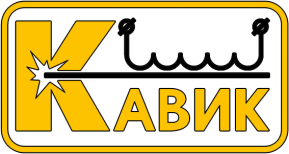 kavik@bk.ruОПРОСНЫЙ ЛИСТна поставку сухих трансформаторов класса 0,66 кВОрганизация:_________________________________________________________________________Тел.: (__________) _____________________________________________________________________Конт.лицо: ___________________________________________________________________________E-mail:_______________________________________________________________________________Кол-во трансформаторов: ___________________________Заполните опросный лист и вышлите нам на электронную почту kavik@bk.ru№ п/пХарактеристикиСтандартные предложенияВыбор заказчика1Тип трансформатораОС, ОСМ, ОСМ1, ОСО, ТС, ТСР, ТСЗ, ТСЗИ, ТСЗМ, ТСЗП, ТРМТ или иное (указать)2Номинальная мощность, кВАот 1,6 до 6303Напряжение обмотки ВН, В220; 380; 660 или иное (указать)4Напряжение обмотки НН, Вот 12 до 660 или иное (указать)5Схема и группа соединенияУн/Ун-0; Д/Ун-11; Ун/Д-11; Д/Дн-11 или иное (указать)6Регулировкана стороне ВН: ±2x2,5%; ±1х5% (по спецзаказу) или иное (указать)7Материал обмотокМедь; алюминий8Класс теплостойкостиA, E, B, F, Н9Потери холостого хода, кВАВ пределах нормативных документов для каждой мощности10Ток холостого ходаВ пределах нормативных документов для каждой мощности11Потери короткого замыкания, кВАВ пределах нормативных документов для каждой мощности12Напряжение короткого замыкания, %В пределах нормативных документов для каждой мощности13Габариты (L, В, Н), ммВ пределах нормативных документов для каждой мощности14Масса (полная), кгВ пределах нормативных документов для каждой мощности15Номинальная частота, Гц5016Климатическое исполнение17Исполнение выводовС крышки; торцевое левое (правое); снизу со дна; лицевое со стороны широкой стенки18Степень защиты(1Р)IР00; IР20; IР2120Дополнительные требования (по желанию заказчика)